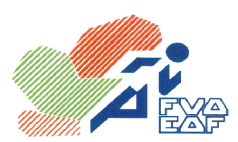 Federación Vasca de Atletismo/ Euskadiko Atletismo FederazioaAvda. Cervantes, 51 Edificio 11 – Planta 3º - Dpto. 14 - 48970 – Basauri  (Vizcaya)Email: fvaeaf@euskalnet.netAREA DIRECCIÓN TÉCNICACIRCULAR Nº: 19/2014PRUEBAS DE LIBRE PARTICIPACIÓN DE LAS TERRITORIALES VASCAS (2013/2014)Se acuerda programar tres pruebas de Libre Participación en cada uno de los tres Territorios Históricos:Araba:18 de mayo de 2.014 (Domingo) en Gasteiz 29 de junio de 2.014 (Domingo) en Gasteiz13 de julio de 2.014 (Domingo) en GasteizBizkaia:7 de junio de 2.014 (Sábado) en Basauri (Bizkaia) (*)2 de julio de 2.014 (Miércoles) en Durango (Bizkaia)9 de julio de 2.014 (Miércoles) en Durango (Bizkaia)Gipuzkoa:21 de junio de 2.014 (Sábado) en DonostiaOtras dos sin fecha, dependiendo de la necesidad.(*) NOTA.- SI LA LIGA DE CLUBES SE CELEBRA EN BIZKAIA, LA PRUEBA MARCADA CON ASTERISCO PASARÁ A CELEBRARSE EL VIERNES (6 de junio de 2.014).Se programarán las pruebas que se consideren oportunas con el fin de conseguir las mínimas para cualquiera de los Ctos. Estatales Cadete, Juvenil, Júnior, Promesa o Absoluto o con el fin de lograr buenos registros.Se pueden solicitar, como máximo, 5 pruebas a petición (o tal vez más, si la Federación organizadora lo admite) por los Directores Técnicos de las otras Federaciones Territoriales a donde se celebren las pruebas, además de las pruebas que programe a su criterio la Dirección Técnica de la Federación organizadora de las citadas P.L.P. La solicitud de pruebas deberán hacerlas los Directores Técnicos  con once días de antelación a fecha de celebración de las mismas. La Federación organizadora dará a conocer el horario de las citadas pruebas lo antes posible para poder hacer las inscripciones en el plazo y forma exigido. INSCRIPCIONES. Las inscripciones deberán realizarlas los CLUBES, no se admitirán inscripciones individuales a excepción de l@s atletas independientes, Las inscripciones se harán a través de la aplicación informática de la RFEA, (intranet de licencias) Y TENDRÁN QUE ESTAR INTRODUCIDAS EN LA APLICACIÓN ANTES DE LAS 24:00 HORAS DEL MIÉRCOLES ANTERIOR A LA COMPETICIÓN PARA LAS PRUEBAS A CELEBRAR LOS FINES DE SEMANA, Y EL SÁBADO ANTERIOR PARA LA PRUEBAS A CELEBRAR LOS MIÉRCOLES). (Si se seleccionara otro día de la semana se estudiará la fecha de finalización de las inscripciones).ES OBLIGATORIO PONER LA MARCA, LA FECHA DE LA MARCA Y EL LUGAR DE LA MARCA ACREDITADA POR EL ATLETA EN LA PRUEBA QUE SE INSCRIBA (*). Caso de faltar algún dato en la inscripción, no se le permitirá la participación en la prueba.NOTA. (*)- Caso de que un/a atleta se inscribiera con una marca falsa (marca que no ha conseguido en la presente temporada) se le sancionará de la siguiente forma:Si no tiene licencia por la Comunidad Vasca de Atletismo, no podrá competir en Euskadi, en Pruebas de Libre Participación, en doce meses  a partir de la fecha en que falseó la marca. Si tiene licencia por la Federación Vasca de Atletismo, no podrá competir en Euskadi, en Pruebas de Libre Participación, en tres meses (en los que haya actividad atlética) a partir de la fecha de la competición en que falseó la marca.NORMATIVAS GENERALES PARA LAS PRUEBAS DE LIBRE PARTICIPACIÓN  DE LAS TERRITORIALES (2.013/14)COMPOSICIÓN DE LAS SERIES.- Caso de que en las carreras, donde sólo se hayan programado FINALES, hubiera que celebrar más de una serie, l@s atletas con inscripción ratificada, serán distribuid@s de acuerdo con sus marcas, corriendo en la primera serie l@s atletas con peor marca y así sucesivamente.En  las  carreras  donde  se  hayan  programado  SEMIFINALES,                 L@s  atletas   serán   distribuid@s   por  sus  marcas   con   cabezas   de  serie, clasificándose para la FINAL:Si  l@s  atletas  son  menos de  16, l@s tres primer@s de cada semifinal  más los dos siguientes mejores tiempos.Si l@s participantes son más de 16 y menos de 24, l@s dos primer@s de cada serie y los dos siguientes mejores tiempos.Si l@s participantes son más de 24, el/la primer@ de cada serie y los siguientes mejores tiempos hasta completar las ocho calles.Si l@s atletas fueran menos de OCHO se celebrará la final directamente a la hora programada como “SEMIFINAL o FINAL”.PRUEBAS DE 100 m. VALLAS y 110 m. VALLAS-  Las pruebas de 100 m. vallas y 110 m. vallas, .caso de de no haber más de OCHO atletas participantes, se celebrarán una primera vez como “SEMIFINAL” y otra vez como “FINAL”, si los atletas desean realizar otra vez la prueba. Federación Vasca de Atletismo/ Euskadiko Atletismo FederazioaCervantes Etorbidea, 51, 11. Eraikina – 3. Solairua - 14. Saila - 48970 – Basauri  (Bizkaia)Email: fvaeaf@euskalnet.netZUZENDARITZA TEKNIKOAREN ARLOAZIRKULAR ZENB.:19/2014EUSKADIKO LURRALDETAKO PARTAIDETZA ASKEKO PROBAK (2013/2014)Partaidetza Askeko hiru proba antolatzea adosten da Lurralde Historiko bakoitzean:Araba:2014ko maiatzaren 18an (Igandea) Gasteizen2014ko ekainaren 29an (Igandea) Gasteizen2014ko uztailaren 13an (Igandea) GasteizenBizkaia:2014ko ekainaren 7an (Larunbata) Basaurin (Bizkaia) (*)2014ko uztailaren 2an (Asteazkena) Durangon (Bizkaia)2014ko uztailaren 9an (Asteazkena) Durangon (Bizkaia)Gipuzkoa:2014ko ekainaren 21ean (Larunbata) DonostianBeste bi datarik gabe, beharraren arabera(*)OHARRA.- KLUBEN LIGA BIZKAIAN OSPATZEN BADA, IZARTXOA DARAMAN PROBA OSTIRALEAN OSPATUKO DA (2014ko ekainaren 6an).Dagozkion probak programatuko dira, Estatuko Kadete, Jubenil, Junior Promesa edo Absolutua Txapelketetako edozeinetarako minimoak lortzeko edota erregistro egokiak lortzeko.Eskatu ahal dira, gehienez,5 proba edo eskaera(edo agian gehiago, Federazio antolatzaileak onartzen badu) probak ospatzeko asmotan dabiltzan gainerako Lurralde Federaziotako Zuzendari Teknikoen aldetik, aipatu P.L.P.-ko Federazio antolatzaileko Zuzendaritza Teknikoaren irizpideari jarraiki programatuez gainera.Proba eskaerak Zuzendari Teknikoek egin beharko dituzte,horien ospakizunari dagokion data baino hamaika egun lehenago. Federazio antolatzaileak ezagutzera emango du aipatu proben ordutegia inskripzioak egin ahal izateko, eskatu epean eta moduan. INSKRIPZIOAK. Inskripzioak KLUBEK egin beharko dituzte, ez da onartuko banakako inskripziorik atleta independenteen kasuan izan ezik. Inskripzioak RFEA/EAEF-ko aplikazio informatikoaren bidez (lizentzien intranet) egingo dira ETA HORIEK APLIKAZIOAN SARTU BEHARKO DIRA TXAPELKETAREN AURREKO ASTEAZKENEKO 24:00AK BAINO LEHEN, ASTEBURUAN OSPATUKO DIREN PROBETARAKO ETA AURREKO LARUNBATEAN ASTEAZKENEKO PROBETARAKO). (Asteko beste egun bat hautatuko balitz, inskripzioen amaiera data aztertuko litzateke).DERRIGORREZKOA DA EZARTZEAMARKA, MARKAREN DATA ETA MARJAREN JATORRIAATLETAK EGIAZTATUTA INSKRIBATUA IZAN DEN PROBAN (*). Inskripzioko daturen bat falta denean, debekatu egingo da proban parte hartzea.OHARRA. (*)- Atleta bat marka faltsuarekin (denboraldi honetan lortu ez duen markarekin) inskribatzen bada, ondorengo zigorra egotziko zaio:Euskadiko Atletismo erkidegoko lizentzia erabilgarri izan ezean, ezin izango da Euskadin lehiatu, Partaidetza Askeko Probetan, hamabi hilabetez, marka faltsutzeari dagokion datatik aurrera. Euskadiko Atletismo Federazioko lizentzia erabilgarri izatean, ezin izango da Euskadin lehiatu, Partaidetza Askeko Probetan, hiru hilabetez (jarduera atletikoari dagozkionak) marka faltsutzeari dagokion datatik aurrera.LURRALDE TXAPELKETETAKO PARTAIDETZA ASKEKO PROBETARAKO ARAU NAGUSIAK (2013/14)SERIE ERAKETA.- Lasterketetan, zeinetan FINALAK baino ez liratekeen programatuko, serie bat baino gehiago ospatu beharko balitz,  inskripzio berretsiko atletak euren marken arabera izango lirateke banatuak, lehenengo seriean marka okerreneko atletak lehiatuz eta horrela hurrenez hurren.Lasterketetan zeinetan FINALAURREKOAK programatuko ziren, Atletak  serie buruari dagozkion euren marken arabera banatuko dira, FINALERAKO sailkatuz:Atletak 16 baino gutxiago direnean, finalaurreko bakoitzeko hiru lehenak gehi hurrengo bi denbora onenak.Partaideak 16 baino gehiago eta 24 baino gutxiago direnean, serie bakoitzeko bi lehenak eta hurrengo bi denbora onenak.Partaideak 24 baino gehiago direnean, serie bakoitzeko lehena eta hurrengo denbora onenak zortzi kaleak osatu arte.Atletak ZORTZI baino gutxiago direnean, zuzenean finala ospatuko da, “FINALAURREKOA edo FINALA” ospatzeko programatu orduan.100 m eta 110 m HESI PROBAK-  100 m eta 110 m hesi probak , ZORTZI atleta partaide baino gehiago ez daudenean, lehenengo aldiz ospatuko dira “FINALAURREKO” bezala eta beste behin “FINAL” bezala, atletek proba berriro ospatu nahi badute. 